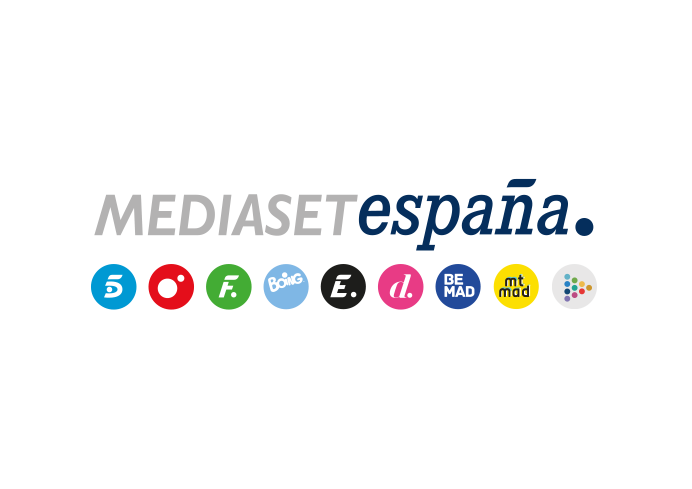 Madrid, 6 de julio de 2023Jesús Vázquez pondrá 500.000 euros en juego en cada entrega del nuevo ‘¡Allá tú!’ que Telecinco emitirá semanalmente en prime timeEl mítico concurso regresa a la cadena el domingo 9 de julio (22:00h) con un decorado renovado, giros inéditos en su mecánica y un nuevo juego que ‘El Banquero’ puede proponer al concursante cuando el riesgo de no llevarse un buen premio es alto.Tensión creciente ante la posibilidad de ganar un gran premio económico… o perderlo; vaivenes de emoción ante la tesitura de continuar hasta el final en el juego… o abandonar para evitar el riesgo. Y humor, diversión y buen rollo en el ‘equipo’ de los 22 concursantes que comparten una experiencia en la que dos de ellos pueden irse a casa con 250.000 euros. Estas son las señas de identidad de ‘¡Allá tú!’, mítico concurso de televisión que regresa a Telecinco el próximo domingo 9 de julio (22:00h) con un maestro de ceremonias asociado a fuego a la historia del formato: Jesús Vázquez.Producido en colaboración con Gestmusic (Banijay Iberia), ‘¡Allá tú!’ es un game show que no exige preparación, cultura o habilidades especiales a los concursantes, pero sí capacidad de negociación, intuición y templanza a la hora de tomar decisiones. En esta nueva etapa, ‘Allá tú!’ vuelve 12 años después de su despedida con una escenografía, iluminación y elementos gráficos renovados, un plató de mayores dimensiones y dos importantes novedades: ‘El Pulsador de la Oferta Extra’, que brinda al concursante la ocasión de disponer de una propuesta de ‘El Banquero’ a voluntad; y ‘La Comunidad de la Suerte’, un juego alternativo para que el participante puede optar una suculenta cantidad de dinero si sus posibilidades de ganar un buen premio en el juego principal se han ido esfumando.La mecánica de ‘¡Allá tú!’En ‘¡Allá tú!’ se reúnen 22 concursantes y a cada uno se le entrega una caja sellada y numerada con un premio en su interior. El juego se desarrolla en dos rondas consecutivas, cada una de ellas protagonizada por un concursante distinto elegidos al azar en el grupo en función de la provincia de la que proceden.El afortunado se sentará entonces junto a Jesús Vázquez con su caja, en la que está oculto el premio que en principio se va a llevar a casa. En el panel, aparecerán 22 premios dispuestos en dos columnas: a la izquierda los premios económicos menos relevantes -entre 0,10€ y 750€- y algunos objetos de poco valor y a la derecha los premios más suculentos, de entre 1.000€ y 250.000€.Con todo preparado, el concursante comenzará a pedir a sus compañeros que abran sucesivamente sus cajas para revelar los premios a los que ya no podrá optar. A medida que vayan abriéndose las cajas, los premios que contienen irán desapareciendo del panel. A lo largo del proceso y para darle más emoción, Jesús Vázquez tendrá un teléfono en la mesa en el que irá recibiendo llamadas de ‘El Banquero’, un enigmático personaje que ofrece posibles trueques económicos si renuncia al contenido de su caja y de las que le quedan por abrir. En la primera llamada del banquero, tendrá lugar la primera novedad del programa:El pulsador de la oferta extraPor primera vez en la historia del formato, el concursante tiene la oportunidad de disponer a voluntad de ‘El Banquero’. Cuando este llame por primera vez, el concursante intentará adivinar la oferta que ha hecho con un margen de error de 1.000€. Si lo consigue, conseguirá activar el Pulsador Azul de la Oferta Extra, un dispositivo que al apretarlo le servirá para solicitar en cualquier momento una oferta adicional.A medida que el juego avance y Jesús Vázquez vaya revelando las ofertas de ‘El Banquero’, el concursante podrá aceptarlas o rechazarlas. Si acepta una, el juego se detiene y se lleva el premio propuesto. Si la rechaza, cogerá el cheque en el que el presentador ha escrito la oferta y la destruirá en La Trituradora.A medida que se van descartando premios y rechazando ofertas, se va acumulando la emoción y la tensión por conocer la cantidad de dinero que finalmente va a ganar el concursante. Si el riesgo por llevarse un mal premio es alto, el concursante recibirá la propuesta de dejar de abrir cajas y jugar a otra de las novedades del concurso:La Comunidad de la SuerteHacia el final del juego, ‘el Banquero’ propondrá al concursante abandonar la apertura de las cajas para jugar a ‘La comunidad de la Suerte’, un juego en el que tendrá que adivinar la Comunidad Autónoma que se oculta en una caja plateada que está en el plató desde el inicio del programa. La pantalla mostrará un mapa de España con sus 17 comunidades y Ceuta y Melilla. Si el concursante acierta al primer intento, se llevará 30.000€; si no lo hace, ocho comunidades desaparecerán del mapa y podrá intentarlo una segunda vez entre las diez restantes, de manera que si lo consigue ganará 10.000€ y si no lo hace, se tendrá que ir de vacío.Si el concursante decide no jugar y proseguir con la apertura de las cajas, continuará hasta el final y ganará el premio oculto en la suya propia.‘¡Allá tú!’, un formato de éxito internacional‘¡Allá tú!’ es la adaptación española del formato internacional ‘Deal or not deal’, distribuido por Banijay y emitido en 83 territorios desde su creación con gran éxito de audiencia. Las recientes reediciones que se han llevado a cabo en países como Francia, Italia, Argentina, Países Bajos, Rumanía, Sudáfrica y la que actualmente prepara Reino Unido, respaldan la vigencia del programa.